เข้าถึงข้อมูลได้จาก วิทยาลัยพระธรรมทูต http://odc.mcu.ac.th/?page_id=5187 Update the information as of the date on 28th , July, 2562/2019 by Phramaha Samarn Jataviriyo, Dr. อัพข้อมูลเว็บ ณ วันที่ 28 มิ.ย. 2562 โดย พระมหาสมาน ชาตวิริโย, ดร. อาจารย์วิทยาลัยพระธรรมทูต อ้างอิงแหล่งที่มาข้อมูลจาก http://www.alittlebuddha.com/html/Missionary/Main%20of%20Dhammatuta.htmlพระธรรมทูตสายต่างประเทศ รุ่นที่ 12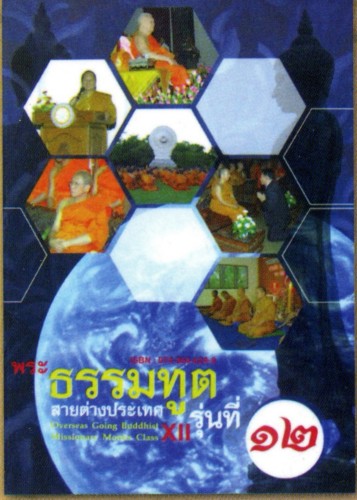 
เริ่มโครงการอบรม วันที่ 1 มีนาคม  พ.ศ.2549
สิ้นสุดโครงการ วันที่ 28 พฤษภาคม พ.ศ.2549จำนวนพระธรรมทูตที่ผ่านการอบรมทั้งสิ้น 77 รูปและต่อไปนี้ คือภาพและประวัติของพระธรรมทูตเหล่านั้นหมายเหตุ ข้อมูลนี้เป็นข้อมูลสำหรับพระภิกษุที่ผ่านการอบรมในโครงการอบรมพระธรรมทูตสายต่างประเทศ ซึ่งบันทึกไว้ในวันที่ 1 มิถุนายน พ.ศ.2549 อันเป็นเพียงข้อมูลเบื้องต้นเท่านั้น
 พระครูศรีชยาภรณ์
ฉายา สุจิตฺโต
นามสกุล สาครพีรกุล
อายุ 54 พรรษา 34
วิทยฐานะ ป.ธ.6 น.ธ.เอกสังกัดวัดเมืองไทย
วัดโตนด
ต.ข้าวเม่า
อ.อุทัย
จ.พระนครศรีอยุธยา 13210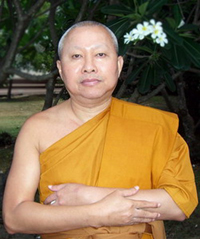 พระครูสังฆรักษ์จี๊ด จารุธมฺโม
นามสกุล ลือบางใหญ่ 
อายุ 52 พรรษา 26
วิทยฐานะ น.ธ.เอก ม.6สังกัดวัดเมืองไทย
วัดท่าพระ
แขวงท่าพระ
เขตบางกอกใหญ่
กรุงเทพฯ 10600สังกัดวัดเมืองนอก
วัดธรรมคุณาราม
ถนนชางฮี
สิงคโปร์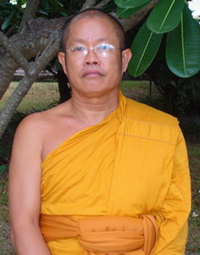 พระมหาทองคูณ อมโร
นามสกุล ดวงใจ 
อายุ 43 พรรษา 22
วิทยฐานะ ป.ธ.7 M.A.  สังกัดวัดเมืองไทย
วัดพระงาม
ต.พระปฐมเจดีย์
อ.เมือง
จ.นครปฐม 72000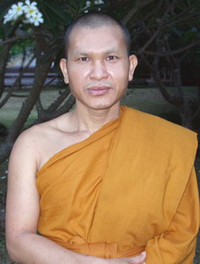 พระมหาหนูชิต ขนฺติโก
นามสกุล เรืองเสนา 
อายุ 43  พรรษา 22
วิทยฐานะ ป.ธ.7 พธ.บ. สังกัดวัดเมืองไทย
วัดบางบำหรุ
แขวงบางบำหรุ
เขตบางกอกน้อย
กรุงเทพฯ 10700สังกัดวัดเมืองนอก
วัดพุทธโอเรกอน
รัฐโอเรกอน
สหรัฐอเมริกา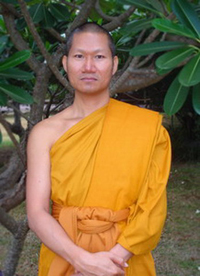 พระมหาทองสมุทร ธมฺมาทโร
นามสกุล วรสาร 
อายุ 41  พรรษา 21
วิทยฐานะ น.ธ.เอก ป.ธ.6
             พธ.บ. ปว.ค.สังกัดวัดเมืองไทย
วัดเสมียนนารี
แขวงลาดยาว
เขตจตุจักร
กรุงเทพฯ 10900สังกัดวัดเมืองนอก
วัดมงคลรัตนาราม
เมืองเบิร์กเลย์
รัฐแคลิฟอร์เนีย สหรัฐอเมริกา
 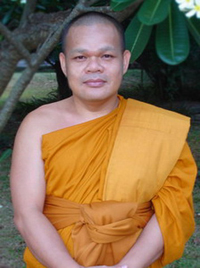 พระมณเฑียร ถิรจิตฺโต
นามสกุล สังข์เงิน 
อายุ 41  พรรษา 21
วิทยฐานะ น.ธ.เอก ค.บ. กศ.ม.สังกัดวัดเมืองไทย
วัดพรหมจริยาวาส
ต.ปากน้ำโพ
อ.เมือง
จ. นครสวรรค์ 60000สังกัดวัดเมืองนอก
วัดสามัคคีธรรมาราม
เมืองลองบีช
รัฐแคลิฟอร์เนีย สหรัฐอเมริกา
 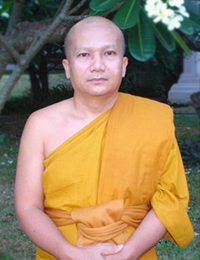 พระประหยัด วุธปญฺโญ
นามสกุล สุวรรณชาตรี 
อายุ 45  พรรษา 21
วิทยฐานะ น.ธ.เอก M.A.สังกัดวัดเมืองไทย
วัดสระเรียง
ต.ในเมือง
อ.เมือง
จ.นครศรีธรรมราช 80000
 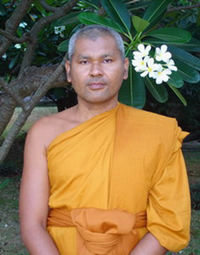 พระมหาลือชัย
นามสกุล ชุตินฺธโร 
อายุ 45  พรรษา 21
วิทยฐานะ น.ธ.เอก ป.ธ.3 พธ.บ.สังกัดวัดเมืองไทย
วัดเทวีวรญาติ
แขวงเทพศิรินทร์
เขตป้อมปราบฯ
กรุงเทพฯ 10100สังกัดวัดเมืองนอก
วัดวชิรธรรมปทีป
นครนิวยอร์ค สหรัฐอเมริกา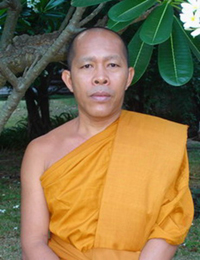 พระชัชฐากร อาริโย
นามสกุล กันสุนา 
อายุ 41  พรรษา 20
วิทยฐานะ น.ธ.เอก พธ.บ. ศศ.ม.สังกัดวัดเมืองไทย
วัดมหาธาตุยุวราชรังสฤษฏิ์ คณะ 1 
แขวงบรมมหาราชวัง
เขตพระนคร
กรุงเทพฯ 10200
 สังกัดวัดเมืองนอก
วัดไทยแฟร้งค์เฟิร์ต เยอรมันนีสถานภาพปัจจุบัน :
เจ้าอาวาสวัดเทพวงศาราม
เมืองเนิร์นแบร์ก ประเทศเยอรมนี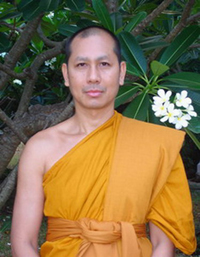 พระมหาปิ่น โอทาตวณฺโณ
นามสกุล อินขาว 
อายุ 41  พรรษา 19
วิทยฐานะ น.ธ.เอก ป.ธ.3 พธ.บ.สังกัดวัดเมืองไทย
วัดอรุณราชวราราม
แขวงวัดอรุณ
เขตบางกอกใหญ่
กรุงเทพฯ 10600
 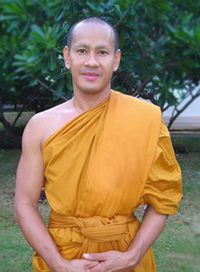 พระสมุห์ณัฐิวุฒิ ปภากโร
นามสกุล กุศลจิตร 
อายุ 38   พรรษา 17
วิทยฐานะ  น.ธ.เอก ม.6สังกัดวัดเมืองไทย
วัดอัมพวัน
แขวงถนนนครไชยศรี
เขตดุสิต
กรุงเทพฯ 10300สังกัดวัดเมืองนอก
วัดพระศรีรัตนาราม
เมืองฟลอริสสันท์
รัฐมิสซูรี สหรัฐอเมริกา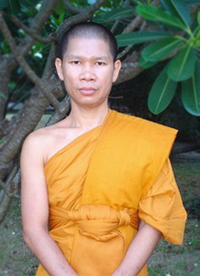 พระมหาจำลอง สุเมธโส
นามสกุล บุญปลูก 
อายุ 39  พรรษา 17
วิทยฐานะ น.ธ.เอก ป.ธ.3
             พธ.บ. M.A.สังกัดวัดเมืองไทย
วัดอมรทายิการาม
แขวงบ้านช่างหล่อ
เขตบางกอกน้อย
กรุงเทพ 10700สังกัดวัดเมืองนอก
วัดไทยลุมพินี ประเทศเนปาล
 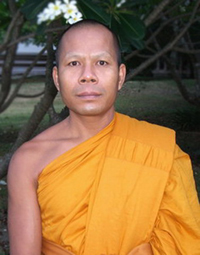 พระมหาสัณหวัช สุภทฺโท
นามสกุล ขวัญสูนู 
อายุ 41 พรรษา  17
วิทยฐานะ น.ธ.เอก ป.ธ.3 
             พธ.บ. กศ.ม.สังกัดวัดเมืองไทย
วัดหนองตะมะ
ต.โพธิ์
อ.เมือง
จ.ศรีสะเกษ 33000
 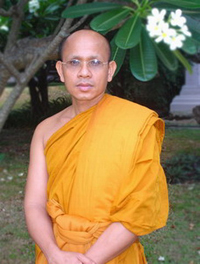 พระมหาสากล ปภสฺสโร
นามสกุล สุตะนนท์ 
อายุ 29 พรรษา 17
วิทยฐานะ  น.ธ.เอก, ป.ธ.4, ป.วค.,พธ.บ.(ภาษาไทย)สังกัดวัดเมืองไทย
วัดชัยฉิมพลี
แขวงบางแวก
เขตภาษีเจริญ
กรุงเทพ ฯ 10160สังกัดวัดเมืองนอก
วัดไตรรัตน์
เมืองทูซอน
รัฐอริโซน่า สหรัฐอเมริกา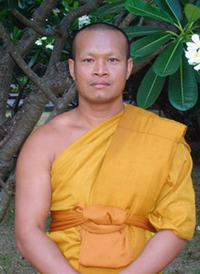 พระมหาชัชวาลย์ โชติปญฺโญ
นามสกุล แก้วกิ่ง 
อายุ 36  พรรษา  15
วิทยฐานะ  น.ธ.เอก ป.ธ.5 
รบ.(มสธ.)สังกัดวัดเมืองไทย
วัดเศวตฉัตรวรวิหาร
แขวงบางลำภูล่าง
เขตคลองสาน
กรุงเทพ ฯ 10600สังกัดวัดเมืองนอก
วัดไทยสิริราชคฤห์
รัฐพิหาร อินเดีย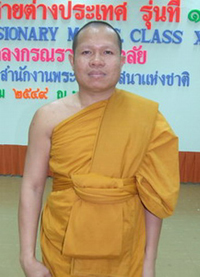 พระมหามนตรี คุตฺตธมฺโม
นามสกุล จันทรัตน์ 
อายุ 43  พรรษา 15
วิทยฐานะ น.ธ.เอก ป.ธ.4 พธ.บ.สังกัดวัดเมืองไทย
วัดมะลิ
แขวงบางขุนศรี
เขตบางกอกน้อย
กรุงเทพฯ 10700
 สังกัดวัดเมืองนอก
วัดไทยพุทธคยา
รัฐพิหาร ประเทศอินเดีย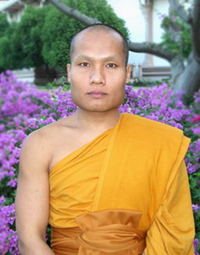 พระมหาจูม มหาลาโภ
นามสกุล อุทธา 
อายุ 36  พรรษา 15
วิทยฐานะ  สังกัดวัดเมืองไทย
วัดราชวารินทร์
แขวงบุคคโล 
เขตธนบุรี
กรุงเทพฯ 10600
 สังกัดวัดเมืองนอก
วัดไทยพุทธคยา
รัฐพิหาร ประเทศอินเดีย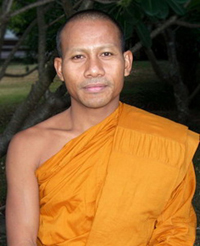 พระชาติ คุณกโร
นามสกุล พูลสวัสดิ์ 
อายุ 36  พรรษา 15
วิทยฐานะ น.ธ.เอก ค.บ. กศ.ม.สังกัดวัดเมืองไทย
วัดพรหมจริยาวาส
ต.ปากน้ำโพ
อ.เมือง
จ. นครสวรรค์ 60000
 สังกัดวัดเมืองนอก
วัดสามัคคีธรรมาราม
เมืองลองบีช
รัฐแคลิฟอร์เนีย สหรัฐอเมริกา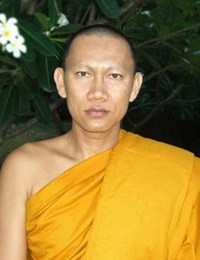 พระปลัดสมพร สีลโชโต
นามสกุล อาดำ 
อายุ 45  พรรษา 15
วิทยฐานะ  น.ธ.เอกสังกัดวัดเมืองไทย
วัดพิกุลทอง
ต.พิกุลทอง
อ.เมือง
จ.ราชบุรี 70000สังกัดวัดเมืองนอก
วัดไทยกุสินารเฉลิมราชย์
รัฐอุตตระประเทศ อินเดีย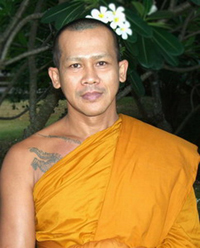 พระครูสมุห์ตาล ธมฺมโชโต
นามสกุล คงสกุล 
อายุ 36  พรรษา  15
วิทยฐานะ น.ธ.เอก ค.บ.สังกัดวัดเมืองไทย
วัดทองพุ่มพวง
ต.ดาวเรือง
อ.เมือง
จ.สระบุรี 18000สังกัดวัดเมืองนอก
วัดสันติสุข ประเทศสิงค์โปร์
 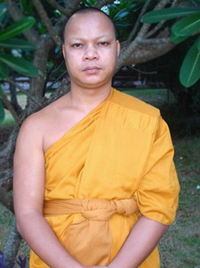 พระประยนต์ ญาณโสภโณ
นามสกุล คนคม 
อายุ 37  พรรษา  15
วิทยฐานะ  น.ธ.เอก พธ.บ.สังกัดวัดเมืองไทย
วัดศรีบุญเรือง
แขวงหัวหมาก
เขตบางกะปิ
กรุงเทพ ฯ 10240สังกัดวัดเมืองนอก
วัดไทย ลอสแองเจลลิส 
รัฐแคลิฟอร์เนีย สหรัฐอเมริกา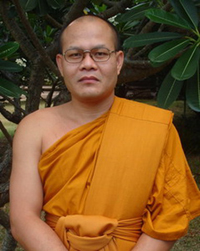 พระพนม อญฺชลิโก
นามสกุล บาตรโพธิ์ 
อายุ 39 พรรษา 15
วิทยฐานะ น.ธ.เอก พธ.บ.สังกัดวัดเมืองไทย
วัดโคนอน
แขวงบางหว้า
เขตภาษีเจริญ
กรุงเทพ ฯ 10160สังกัดวัดเมืองนอก
วัดไทยพุทธธัมโม
รัฐแคลิฟอร์เนีย สหรัฐอเมริกา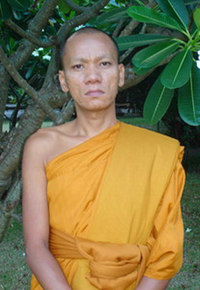 พระธีรพงษ์ ชนาสโภ
นามสกุล อุ่มเอิบ 
อายุ 35  พรรษา 15
วิทยฐานะ น.ธ.เอก ม.6สังกัดวัดเมืองไทย
วัดพิกุลทอง
ต. พิกุลทอง
อ. เมือง
จ. ราชบุรี 70000
 สังกัดวัดเมืองนอก
รัฐโอคลาโฮมา สหรัฐอเมริกา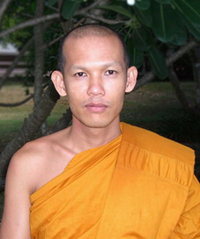 พระสุริยา เตชวโร
นามสกุล น้อยสงวน 
อายุ  33 พรรษา 14
วิทยฐานะ  น.ธ.เอก ศน.บ.สังกัดวัดเมืองไทย
วัดป่าตามอ
ตำบลตรมไพร
อำเภอศรีขรภูมิ
จังหวัด สุรินทร์ 32110สังกัดวัดเมืองนอก
วัดพุทธาราม ประเทศสวีเดน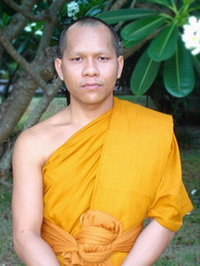 พระชาตรี เหมพนฺโธ
นามสกุล เหมพันธ์ 
อายุ 36  พรรษา 14
วิทยฐานะ น.ธ.เอก Ph.D.สังกัดวัดเมืองไทย
วัดชลประทานรังสฤษฎ์
ต.บางตลาด
อ.ปากเกร็ด
จ.นนทบุรี 11100
 สังกัดวัดเมืองนอก
วัดไทย
กรุงเซนต์ปีเตอร์สเบอร์ก
ประเทศรัสเซียสถานภาพปัจจุบัน :
เจ้าอาวาสวัดไทย
กรุงเซนต์ปีเตอร์สเบอร์ก
ประเทศรัสเซีย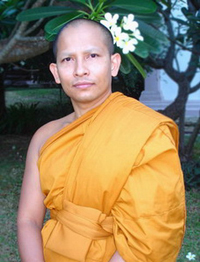 พระมหามนตรี ติกฺขวีโร
นามสกุล ศรีบุญฮุง 
อายุ 34  พรรษา 13
วิทยฐานะ  น.ธ.เอก ป.ธ.6 พธ.บ.
               อภิธรรมมัชฌิมเอกสังกัดวัดเมืองไทย
วัดพระปฐมเจดีย์
ต.พระปฐมเจดีย์
อ.เมือง
จ.นครปฐม 73000สังกัดวัดเมืองนอก
วัดป่าสามัคคี
รัฐเท็กซัส สหรัฐอเมริกา
 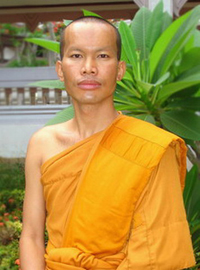 พระมหาภาวศุทธิ์ เทวธมฺโม
นามสกุล ชัยราช 
อายุ 42  พรรษา  13
วิทยฐานะ  น.ธ.เอก ป.ธ.8
              นิติศาสตร์บัณฑิตสังกัดวัดเมืองไทย
วัดราฎร์ศรัทธาธรรม
แขวงคันนายาว
เขตคันนายาว
กรุงเทพฯ 10240
 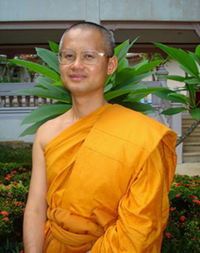 พระจิรโชติ ขนฺติธโร
นามสกุล โสภารักษ์ 
อายุ 33  พรรษา 12
วิทยฐานะ น.ธ.เอก พธ.บ.สังกัดวัดเมืองไทย
วัดสันติธรรม
แขวงบุคคโล
เขตธนบุรี
กรุงเทพ ฯ 10600
 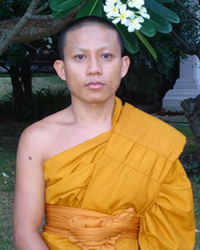 พระมหาบุญชัย ปภสฺสรเมธี
นามสกุล จูแวน 
อายุ 33 พรรษา 12
วิทยฐานะ น.ธ.เอก ป.ธ.8 พธ.บ.สังกัดวัดเมืองไทย
วัดปากน้ำ
แขวงปากคลอง
เขตภาษีเจริญ
กรุงเทพฯ 10160
 สังกัดวัดเมืองนอก
วัดพุทธมงคลภาวนา
รัฐโอไฮโอ สหรัฐอเมริกา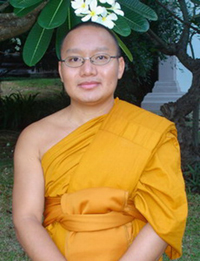 พระมหาสถิตย์ อคฺควโร
นามสกุล มาตสมบัติ 
อายุ 31  พรรษา 11
วิทยฐานะ น.ธ.เอก ป.ธ.6
             พธ.บ. สส.ม.สังกัดวัดเมืองไทย
วัดลานนาบุญ
อ.เมือง
จ.นนทบุรี 11000
 สังกัดวัดเมืองนอก
วัดพุทธานุสรณ์
เมืองฟรีมอนท์
รัฐแคลิฟอร์เนีย สหรัฐอเมริกา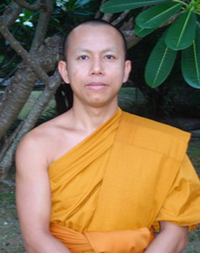 พระมหาพิณโย อภิปญฺโญ
นามสกุล ศรีคำมี
อายุ 31  พรรษา 11
วิทยฐานะ
น.ธ.เอก ป.ธ.3 พธ.ม.สังกัดวัดเมืองไทย
วัดพิกุลทอง
อ.บางกรวย
จ.นนทบุรี 11130สถานภาพปัจจุบัน : ลาสิกขา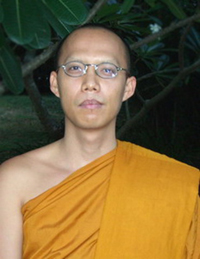 พระบุญรอด ปคุณธมฺโม
นามสกุล บุญมีประเสริฐ 
อายุ 31  พรรษา 11
วิทยฐานะ 
น.ธ.เอก พธ.บ. ศศ.ม.สังกัดวัดเมืองไทย
วัดไทย กรุงเซนต์-ปีเตอร์สเบอร์ก
ประเทศรัสเซีย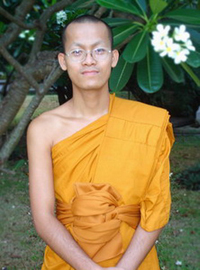 พระมหาสมปอง จนฺทวํโส
นามสกุล ยุงรัมย์ 
อายุ 32  พรรษา 11
วิทยฐานะ  น.ธ.เอก ป.ธ.6 พธ.บ. ศษ.บ., พธ.ม.(ปรัชญา)สังกัดวัดเมืองไทย
วัดใหม่เจริญผล
ต. ท่าเรือ
อ.ท่ามะกา
จ.กาญจนบุรี 71130สังกัดวัดเมืองนอก
วัดพระมหาชนก
เมืองริเวอร์เดล
รัฐจอร์เจีย สหรัฐอเมริกา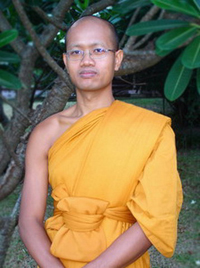 พระนิคม ฐิตธมฺโม
นามสกุล อาจเดช 
อายุ 31  พรรษา  11
วิทยฐานะ น.ธ.เอก พธ.บ.สังกัดวัดเมืองไทย
วัดบ้านสนาม
ต.สระคู
อ.สุวรรณภูมิ
จ.ร้อยเอ็ด 45130สังกัดวัดเมืองนอก
วัดนครธรรม
เมืองซานฟรานซิสโก
รัฐแคลิฟอร์เนีย สหรัฐอเมริกา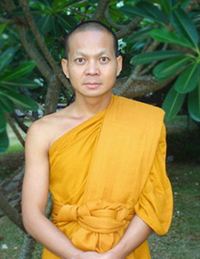 พระมหามนูเชษฐ์ กลฺยาณรโต
นามสกุล ศรีแสน 
อายุ 35  พรรษา 11
วิทยฐานะ น.ธ.เอก ป.ธ.4 พธ.บ.สังกัดวัดเมืองไทย
วัดเวตวันธรรมาวาส
แขวงบางซื่อ
เขตบางซื่อ
กรุงเทพ ฯ 10800สังกัดวัดเมืองนอก
วัดพุทธสันติธรรม สิงคโปร์
 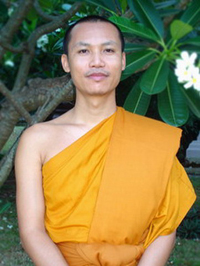 พระปไตย ญาณคุตฺโต
นามสกุล นันทเพชร 
อายุ 35 พรรษา 11
วิทยฐานะ  น.ธ.เอก ศษ.บ. (ราม)
รบ.(มสธ.)สังกัดวัดเมืองไทย
วัดหนองชุมแสง
ต.หนองใหญ่
อ.หนองกุงศรี
จ.กาฬสินธุ์ 46220
 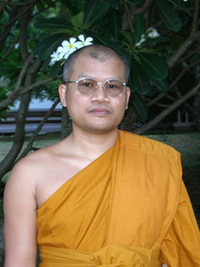 พระองอาจ อมรธมฺโม
นามสกุล บุตรสัมฤทธิ์ 
อายุ 32  พรรษา 11
วิทยฐานะ น.ธ.เอก พธ.บ. M.A.สังกัดวัดเมืองไทย
วัดอุโมงค์
ต.สุเทพ
อ.เมือง
จ.เชียงใหม่ 50200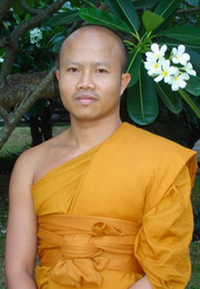 พระสนิท สุทฺธสีโล
นามสกุล ทรงพระ 
อายุ 32  พรรษา 10
วิทยฐานะ น.ธ.เอก พธ.บ.สังกัดวัดเมืองไทย
วัดประสาทบุญญาวาส
แขวงวชิรพยาบาล
เขตดุสิต
กรุงเทพฯ 10300สังกัดวัดเมืองนอก
วัดพุทธรังษี
เมืองไมอามี่
รัฐฟลอริด้า
สหรัฐอเมริกา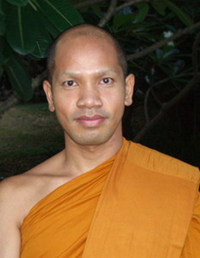 พระพัฒน์พงษ์ ธีรภทฺโท
นามสกุล ไม้สันเทียะ 
อายุ 41  พรรษา 10
วิทยฐานะ น.ธ.เอก ค.บ. พธ.บ.สังกัดวัดเมืองไทย
วัดต่างตา
ต.หนองจะพก
อ.เมือง
จ.นครราชสีมา 36000สังกัดวัดเมืองนอก
วัดไทยกุสินาราเฉลิมราชย์
ประเทศอินเดีย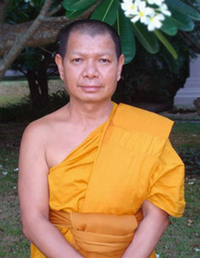 พระมหาเพชรกล้า สิริมนฺโต
นามสกุล ศรีมาบุตร 
อายุ 31  พรรษา 10
วิทยฐานะ  ป.ธ.9 M.ED.สังกัดวัดเมืองไทย
วัดสระกำแพงใหญ่
ต.สระกำแพง
อ.อุทุมพรพิสัย
จ.ศรีสะเกษ 33120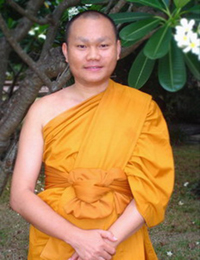 พระกีรติ กิตฺติโก
นามสกุล นวลกระจ่าง 
อายุ 39  พรรษา 10
วิทยฐานะ น.ธ.เอก สต.บ.สังกัดวัดเมืองไทย
วัดพระธรรมกาย
ต.คลองสาม
อ.คลองหลวง
จ.ปทุมธานี 12120สังกัดวัดเมืองนอก
วัดภาวนาลอนดอน
ประเทศอังกฤษ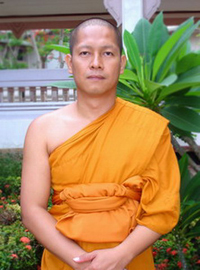 พระมหาบุญมี ปุญฺญสมฺปนฺโน
นามสกุล เมาลิชาติ 
อายุ 31 พรรษา 10
วิทยฐานะ  น.ธ.เอก ป.ธ.4 พธ.บ.สังกัดวัดเมืองไทย
วัดสุคันธาราม
แขวงสวนจิตรลดา
เขตดุสิต กรุงเทพ ฯ 10300สังกัดวัดเมืองนอก
วัดพุทธรังษี 
เมืองไมอามี่
มลรัฐฟลอริดา
สหรัฐอเมริกา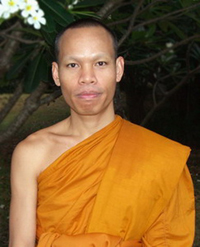 พระมหาไพโรจน์ อภิโรจโน
นามสกุล เกสร 
อายุ 34  พรรษา 9
วิทยฐานะ น.ธ.เอก ป.ธ.4 พธ.บ.สังกัดวัดเมืองไทย
วัดเสมียรนารี
แขวงลาดยาว
เขตจตุจักร
กรุงเทพฯ 10900สังกัดวัดเมืองนอก
วัดมงคลรัตนาราม
เมืองเบอร์กเล่ย์
รัฐแคลิฟอร์เนีย สหรัฐอเมริกา
 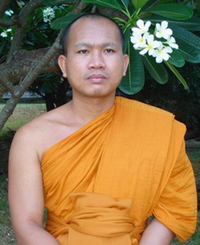 พระจิรวัฒน์ ชุตินฺธโร 
นามสกุล แสงศิริ 
อายุ 37  พรรษา  9
วิทยฐานะ น.ธ.เอก ศศ.บ.สังกัดวัดเมืองไทย
วัดหิรัญรูจี 
แขวงกัลยาณมิตร
เขตธนบุรี
กรุงเทพฯ 10600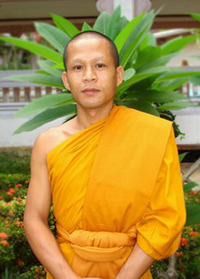 พระณัฐพงษ์ ปญฺญาวชิโร
นามสกุล ฉลาดแหลม 
อายุ 30 พรรษา  9
วิทยฐานะ น.ธ.เอก พธ.บ. สังกัดวัดเมืองไทย
วัดห้วยข้าวก่ำ
ต.ห้วยข้าวก่ำ
อ.จุน
จ.พะเยา 56150สังกัดวัดเมืองนอก
วัดมงคลรัตนาราม
เมืองแทมป้า
รัฐฟลอริดา สหรัฐอเมริกา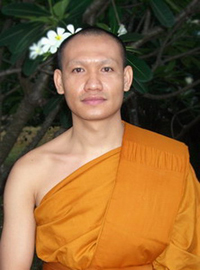 พระนิพนธ์ โชติวโร
นามสกุล โสดา 
อายุ 42  พรรษา 9
วิทยฐานะ น.ธ.เอก ปว.ค. พธ.บ.สังกัดวัดเมืองไทย
วัดศิริพงษ์ธรรมนิมิต
แขวงท่าแร้ง
เขตสายไหม
กรุงเทพ ฯ 10220สังกัดวัดเมืองนอก
วัดไทยมิวนิค เยอรมันนี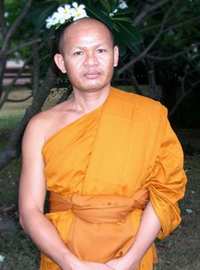 พระสมคิด จิตฺตวิปุโล
นามสกุล แสนไธสง 
อายุ 29  พรรษา 9
วิทยฐานะ น.ธ.เอก พธ.บ.สังกัดวัดเมืองไทย
วัดศรีบุญเรือง
แขวงหัวหมาก
เขตบางกะปิ
กรุงเทพฯ 10240สังกัดวัดเมืองนอก
วัดพุทธิ ชิโน ฮิลส์
รัฐแคลิฟอร์เนีย สหรัฐอเมริกา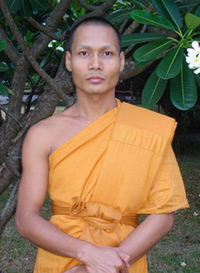 พระสงวน วุฑฺฒิธมฺโม
นามสกุล แก่นกระโทก 
อายุ 32  พรรษา 9  
วิทยฐานะ  น.ธ.เอก พธ.บ. ป.วค.
อภิธรรมมัชฌิมตรีสังกัดวัดเมืองไทย
วัดบางเสาธง
แขวงบางขุนศรี
เขตบางกอกน้อย
กรุงเทพฯ 10700สังกัดวัดเมืองนอก
วัดพุทธวิปัสสนา
เมืองลองบีช
รัฐแคลิฟอร์เนีย สหรัฐอเมริกา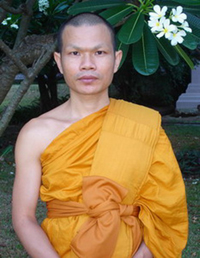 พระน้อย ฐินิสฺสโร
นามสกุล ตันศิริสิทธิกุล 
อายุ 32  พรรษา  9
วิทยฐานะ น.ธ.เอก ปริญญาตรีสังกัดวัดเมืองไทย
วัดสง่างาม
ต.บางบริบูรณ์
อ.เมือง
จ.ปราจีนบุรี 25000สังกัดวัดเมืองนอก
วัดธรรมภาวนา
อลาสก้า
สหรัฐอเมริกา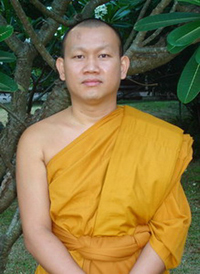 พระมหาบุญเทิด เตชวฑฺฒโน
นามสกุล ทองมนต์ 
อายุ 30  พรรษา  8
วิทยฐานะ ป.ธ.9 พธ.บ.สังกัดวัดเมืองไทย
วัดสร้อยทอง
แขวงบางซื่อ
เขตบางซื่อ
กรุงเทพฯ 10800
 สังกัดวัดเมืองนอก
วัดมอญรามัญ
เมืองพาโนรามา
รัฐแคลิฟอร์เนีย สหรัฐอเมริกา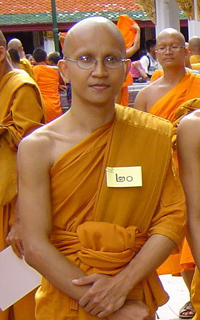 พระมหาสุพุทธิคมน์ สุภกิจฺโจ
นามสกุล ชาติศักดิ์ 
อายุ 30  พรรษา 8
วิทยฐานะ  น.ธ.เอก ป.ธ.4
   พธ.บ. M.Ed. (ม.นเรศวร)สังกัดวัดเมืองไทย
วัดทองบน
แขวงบางโพงพาง
เขตยานนาวา
กรุงเทพฯ 10120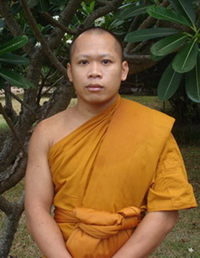 พระมหาภูริภัทร์ อคฺคธมฺโม
นามสกุล สุทาศิริ 
อายุ 30  พรรษา 8
วิทยฐานะ ป.ธ.8 พธ.บ.สังกัดวัดเมืองไทย
วัดเจ้าอาม
แขวงบางขุนนนท์
เขตบางกอกน้อย
กรุงเทพฯ 10700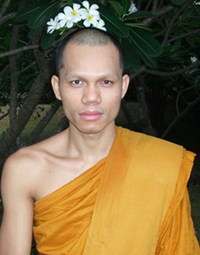 พระกิติศักดิ์ สิริปญฺโญ
นามสกุล มาศิริ 
อายุ 43  พรรษา 8
วิทยฐานะ น.ธ.เอก พธ.บ.สังกัดวัดเมืองไทย
วัดพิชัย
แขวงคลองกุ่ม
เขตบึงกุ่ม
กรุงเทพฯ 10240สังกัดวัดเมืองนอก
วัดพรหมคุณาราม 
รัฐอริโซน่า สหรัฐอเมริกา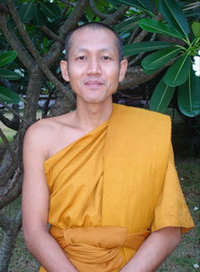 พระวาริส ติณฺณถทฺโธ
นามสกุล เดชดำรง 
อายุ 28  พรรษา 8
วิทยฐานะ น.ธ.เอก พธ.บ.สังกัดวัดเมืองไทย
วัดพระธรรมกาย
ต.คลองสาม
อ.คลองหลวง
จ.ปทุมธานี 12120สังกัดวัดเมืองนอก
วัดภาวนาวอชิงตัน
สหรัฐอเมริกา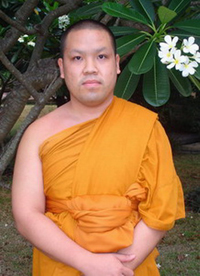 พระมหาอุดร อุตฺตมวํโส
นามสกุล ขยันวงศ์ 
อายุ 29  พรรษา  7
วิทยฐานะ ป.ธ.7 พธ.บ.สังกัดวัดเมืองไทย
วัดมหาธาตุยุวราชรังสฤษฎิ์
แขวงบรมมหาราชวัง
เขตพระนคร
กรุงเทพฯ 10200สังกัดวัดเมืองนอก
วัดพุทธวิหารแอสตัน
เมืองเบอร์มิงแฮม อังกฤษ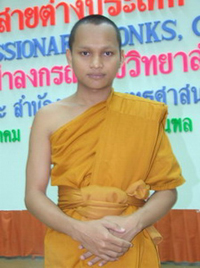 พระนิคม เขมจิตฺโต
นามสกุล สายสะอาด 
อายุ 30  พรรษา 7   
วิทยฐานะ น.ธ.เอก พธ.บ.สังกัดวัดเมืองไทย
ศูนย์พัฒนาศาสนา
ต.แคมป์สน
อ.เขาค้อ
จ.เพชรบูรณ์ 67280
 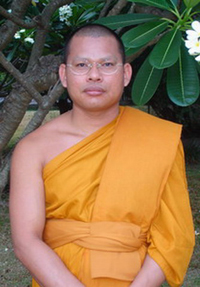 พระมหาสวาสดิ์ ภูริทสฺสี
นามสกุล ทองวิเศษ 
อายุ 29  พรรษา 7
วิทยฐานะ น.ธ.เอก ป.ธ.6 สังกัดวัดเมืองไทย
วัดพรหมวงศาราม
แขวงดินแดง
เขตดินแดง
กรุงเทพฯ 10400
 สังกัดวัดเมืองนอก
วัดพุทธคุณ
เมืองเอลมอนเต้
รัฐแคริฟอร์เนีย สหรัฐอเมริกาสถานภาพปัจจุบัน : ลาสิกขา
 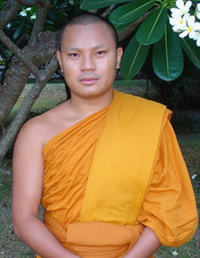 พระชาติชาย ชาคโร
นามสกุล สมคิด
อายุ 36  พรรษา 7
วิทยฐานะ น.ธ.เอก ปวส.สังกัดวัดเมืองไทย
วัดพระธรรมกาย
ต.คลองสาม
อ.คลองหลวง
จ.ปทุมธานี 12120
 สังกัดวัดเมืองนอก
วัดภาวนาวอชิงตัน สหรัฐอเมริกา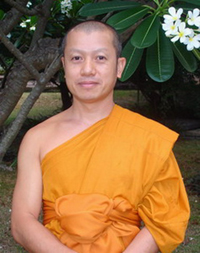 พระมหาณรงค์ชัย สุวณฺณวํโส
นามสกุล รอดคลองตัน 
อายุ 29  พรรษา 7
วิทยฐานะ น.ธ.เอก ป.ธ.3 พธ.บ.สังกัดวัดเมืองไทย
วัดหัวป้อมใน
ต.บ่อยาง
อ.เมือง
จ.สงขลา 90000
 สังกัดวัดเมืองนอก
วัดพุทธจักรรัตนาราม สิงคโปร์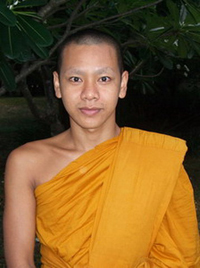 พระมหาธัญญาลักษณ์ ปญฺญาสิริ
นามสกุล แสนโคตร 
อายุ 27  พรรษา 7
วิทยฐานะ น.ธ.เอก ป.ธ.5 พธ.บ.สังกัดวัดเมืองไทย
วัดจักรวรรดิราชวาส
แขวงจักรวรรดิ์
เขตสัมพันธวงศ์
กรุงเทพฯ 10100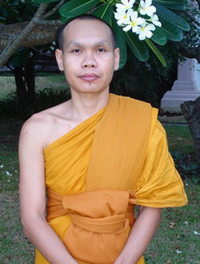 พระมหาบุญมี ปุญฺญสิริ
นามสกุล ครองหอม 
อายุ 27  พรรษา 7
วิทยฐานะ น.ธ.เอก ป.ธ.6 ศศ.บ.สังกัดวัดเมืองไทย
วัดสุทัศนเทพวราราม
แขวงราชบพิธ
เขตพระนคร
กรุงเทพฯ 10200สังกัดวัดเมืองนอก
วัดมงคลรัตนาราม
เมืองแทมป้า
รัฐฟลอริด้า สหรัฐอเมริกา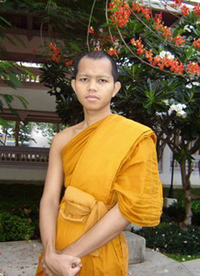 พระมหาสุพัฒน์ สุภทฺโท
นามสกุล อุนารัตน์ 
อายุ 28  พรรษา 7
วิทยฐานะ น.ธ.เอก ป.ธ.5
             พธ.บ. M.A.สังกัดวัดเมืองไทย
วัดหลักสี่
แขวงตลาดบางเขน
เขตหลักสี่ 
กรุงเทพฯ 10210
 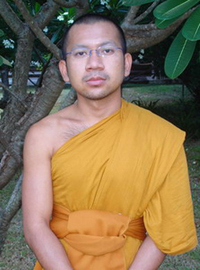 พระมหาสายลม ธมฺมวาตธาโร
นามสกุล บดีรัฐ 
อายุ 27  พรรษา 7
วิทยฐานะ น.ธ.เอก ป.ธ.4 พธ.บ. สังกัดวัดเมืองไทย
วัดโปรดเกศฯ
ต.ทรงคนอง
อ.พระประแดง
จ.สมุทรปราการ ๑๐๑๓๐สังกัดวัดเมืองนอก
วัดพุทธวราราม 
เมืองเดนเวอร์
รัฐโคโลลาโด สหรัฐอเมริกา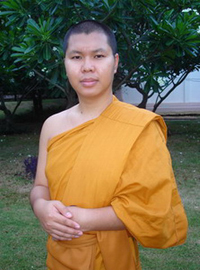 พระมหาปิยะ อุตฺตมปญฺโญ
นามสกุล จันดาดาล 
อายุ 28  พรรษา 6
วิทยฐานะ ป.ธ.9 พธ.บ. M.A.สังกัดวัดเมืองไทย
วัดโปรดเกศเชษฐาราม
ต.ทรงคนอง
อ.พระประแดง
จ.สมุทรปราการ
 สังกัดวัดเมืองนอก
วัดไทยพุทธคยา
รัฐพิหาร ประเทศอินเดียสถานภาพปัจจุบัน
เจ้าอาวาสวัดป่าธรรมรัตน์
เมืองพิทส์เบิร์ก รัฐฟิลาเดลเฟีย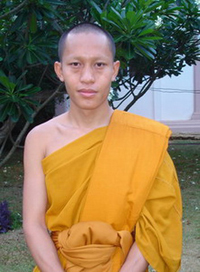 พระวุฒิพงษ์ กิตฺติวฑฺฒโน
นามสกุล ทองจุ่น 
อายุ 28 พรรษา  6
วิทยฐานะ น.ธ.เอก พธ.บ.สังกัดวัดเมืองไทย
วัดปฐมบุตรอิศราราม
แขวงบางบำหรุ
เขตบางกอกน้อย
กรุงเทพ 10700สังกัดวัดเมืองนอก
วัดธรรมภาวนา
รัฐอลาสก้า สหรัฐอเมริกา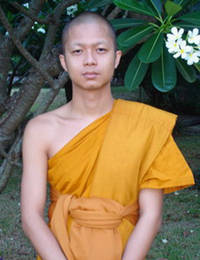 พระมหาอินทร ผาสุกวาโส
นามสกุล มีสา 
อายุ 26  พรรษา 6   
วิทยฐานะ น.ธ.เอก ป.ธ.6 พธ.บ. ปวค.สังกัดวัดเมืองไทย
วัดเบญจมบพิตร
แขวงดุสิต
เขตดุสิต
กรุงเทพฯ 10300สังกัดวัดเมืองนอก
วัดวชิรธรรมปทีป
รัฐนิวยอร์ค สหรัฐอเมริกา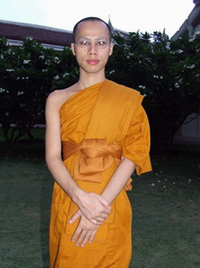 พระมหาณรงค์รัชต์ วฑฺฒนสุธี
นามสกุล สายบัว 
อายุ 27  พรรษา 6
วิทยฐานะ  น.ธ.เอก ป.ธ.4
พธ.บ, อ.ศศ., ป.วค.สังกัดวัดเมืองไทย
วัดวชิรธรรมสาธิต
แขวงบางจาก
เขตพระโขนง 
กรุงเทพฯ 10260สังกัดวัดเมืองนอก
วัดชาวพุทธ
เมืองซานเบอร์นาดิโน
รัฐแคลิฟอร์เนีย
สหรัฐอเมริกา
 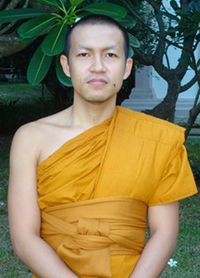 พระมหาคำตัล พุทฺธงฺกุโร
นามสกุล อายุวงษ์ 
อายุ 29  พรรษา 6
วิทยฐานะ ป.ธ.9 พธ.บ.สังกัดวัดเมืองไทย
วัดกลาง
ต.ห้วยเหนือ
อ.ขุขันธ์
จ.ศรีสะเกษ 33140สังกัดวัดเมืองนอก
วัดพุทธาราม สวีเดน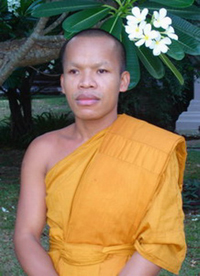 พระปลัดวุฒิชัย กิตฺติเมธี
นามสกุล โพธาชัย 
อายุ 26  พรรษา 5
วิทยฐานะ น.ธ.เอก ศศ.บ.สังกัดวัดเมืองไทย
วัดพระสิงห์ 
ถ.สิงหไคล
ต.เวียง
อ.เมือง
จ. เชียงราย 57000
 สังกัดวัดเมืองนอก
วัดพุทธรักษา
รัฐอลาบามา สหรัฐอเมริกาสถานภาพปัจจุบัน : ลาสิกขา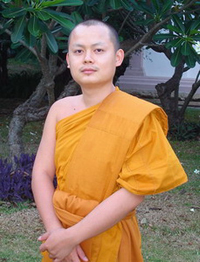 พระนพดล เขมธมฺโม
นามสกุล ปันทรนนทะกะ 
อายุ 28  พรรษา 5
วิทยฐานะ น.ธ.เอก ปริญญาตรี สังกัดวัดเมืองไทย
วัดบางเตย
แขวงคลองกุ่ม
เขตบึงกุ่ม
กรุงเทพฯ 10240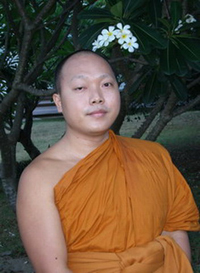 พระมหาโกศล วชิรปญฺโญ
นามสกุล สีสมาน 
อายุ 26   พรรษา 5
วิทยฐานะ น.ธ.เอก ป.ธ.5 วท.บ.สังกัดวัดเมืองไทย
วัดราชบุรณราชวรวิหาร
แขวงวังบูรพาภิรมย์
เขตพระนคร
กรุงเทพฯ 10200สังกัดวัดเมืองนอก
วัดพุทธานุสรณ์
เมืองฟรีมอนท์
รัฐแคลิฟอร์เนีย สหรัฐอเมริกา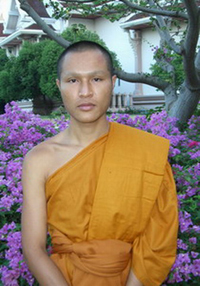 พระนาตชัย มหาปญฺโญ
นามสกุล ฐานทนดี 
อายุ 27  พรรษา 5
วิทยฐานะ น.ธ.เอก ปวส.สังกัดวัดเมืองไทย
วัดศรีบุญเรือง
แขวงหัวหมาก
เขตบางกะปิ
กรุงเทพฯ 10240สังกัดวัดเมืองนอก
วัดพุทธิ ชิโน ฮิลส์
รัฐแคลิฟอร์เนีย สหรัฐอเมริกา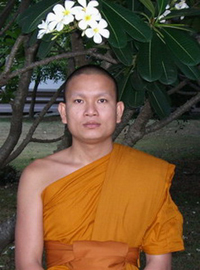 พระอำนาจ สิริปุญฺโญ
นามสกุล เกิดผล 
อายุ 44   พรรษา  5
วิทยฐานะ น.ธ.เอก คบ. พธ.ม.สังกัดวัดเมืองไทย
วัดอัมพวัน
แขวงถนนนครไชยศรี
เขตดุสิต
กรุงเทพฯ 10300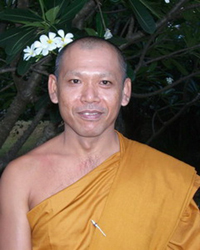 พระมหาเกริกสัน โชติสมฺปนฺโน
นามสกุล ทองยิ้ม 
อายุ 31  พรรษา  5
วิทยฐานะ  น.ธ.เอก ป.ธ.7 ปวส.สังกัดวัดเมืองไทย
วัดนาคปรก
แขวงปากคลอง
เขตภาษีเจริญ
กรุงเทพฯ 10160สังกัดวัดเมืองนอก
วัดพุทธสามัคคี
นครไคร์เชิร์ซ นิวซีแลนด์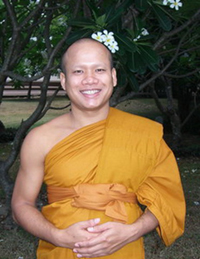 พระมหาศักดิ์พิชิต ฐานสิทฺโธ
นามสกุล ชัยดี 
อายุ 26  พรรษา 5
วิทยฐานะ น.ธ.เอก ป.ธ.6 พธ.บ.สังกัดวัดเมืองไทย
วัดสุทัศนเทพวราราม
แขวงราชบพิธ
เขตพระนคร
กรุงเทพ ฯ 10200สังกัดวัดเมืองนอก
วัดมงคลรัตนาราม
เมืองแทมป้า
รัฐฟลอริดา
สหรัฐอเมริกา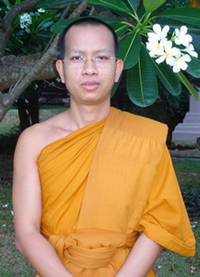 พระมหาสุทัศน์ ญาณเมธี
นามสกุล ดวงจันทร์ 
อายุ 25  พรรษา 5
วิทยฐานะ น.ธ.เอก ป.ธ.5 ศษ.บ.สังกัดวัดเมืองไทย
วัดระฆังโฆสิตาราม
แขวงศิริราช
เขตบางกอกน้อย
กรุงเทพฯ 10700
 สังกัดวัดเมืองนอก
วัดมอญรามัญ
เมืองพาโนรามา
รัฐแคลิฟอเนีย สหรัฐอเมริกาสถานภาพปัจจุบัน : ลาสิกขา
 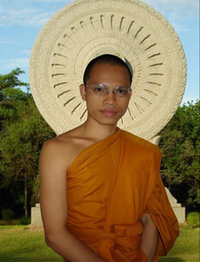 พระศักดิ์ ชุตินฺธโร
นามสกุล ทองประสาท 
อายุ 25  พรรษา 5
วิทยฐานะ น.ธ.เอก พธ.บ. สังกัดวัดเมืองไทย
วัดพระเชตุพน
แขวงพระบรมมหาราชวัง
เขตพระนคร
กรุงเทพฯ 10200
 สังกัดวัดเมืองนอก
วัดพุทธวราราม 
เมืองเดนเวอร์
รัฐโคโลราโด สหรัฐอเมริกา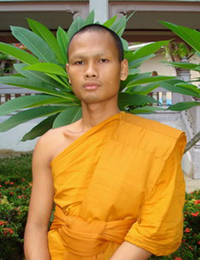 